วิธีการนับช่วงอายุของผู้สูงอายุ           การนับอายุของผู้ศุงอายุ ที่มีสิทธิรับเงินเบี้ยยังชีพผู้สูงอายุ ตามหลักเกณฑ์ราชการนั้น ไม่ได้นับตามปี พ.ศ. เกิด แต่จะนับเป็นปีงบประมาณ คือ ระหว่างวันที่ 1 ตุลาคม – 30 กันยายน ของปีถัดไป เช่นตัวอย่างที่ 1 	นาง ก. เกิดวันที่ 1 ตุลาคม 2498 ในปีงบประมาณ 2559 ให้ตัดการนับอายุ ณ วันที่ 30 กันยายน 2557 คำนาณตามหลักเกณฑ์ราชการ จะถือว่าอายุ 59 ปี เป็นต้นตัวอย่างที่ 2 	นาง ข.เกิดวันที่ 30 กันยายน 2498 ในปีงบประมาณ 2559 ให้ตัดการนับอายุ ณ วันที่ 30 กันยายน 2557 คำนาณตามหลักเกณฑ์ราชการ จะถือว่าอายุ 60 ปี เป็นต้น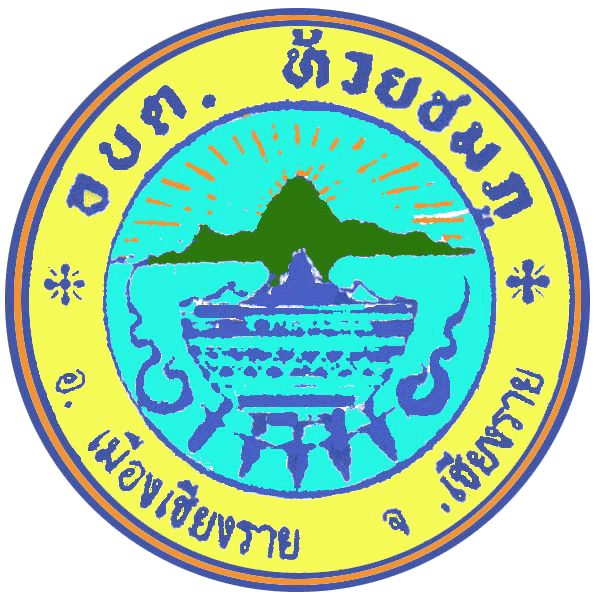 องค์การบริหารส่วนตำบลห้เวยชมภูการขึ้นทะเบียนเพื่อขอรับเบี้ยยังชีพ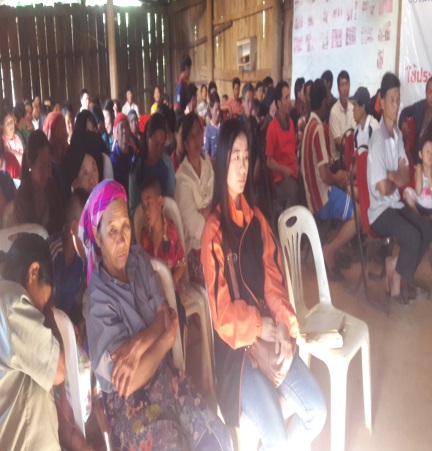 ด้วยความห่วยใยงานพัฒนาชุมชนองค์การบริหารส่วนตำบลห้เวยชมภูTel…053-918384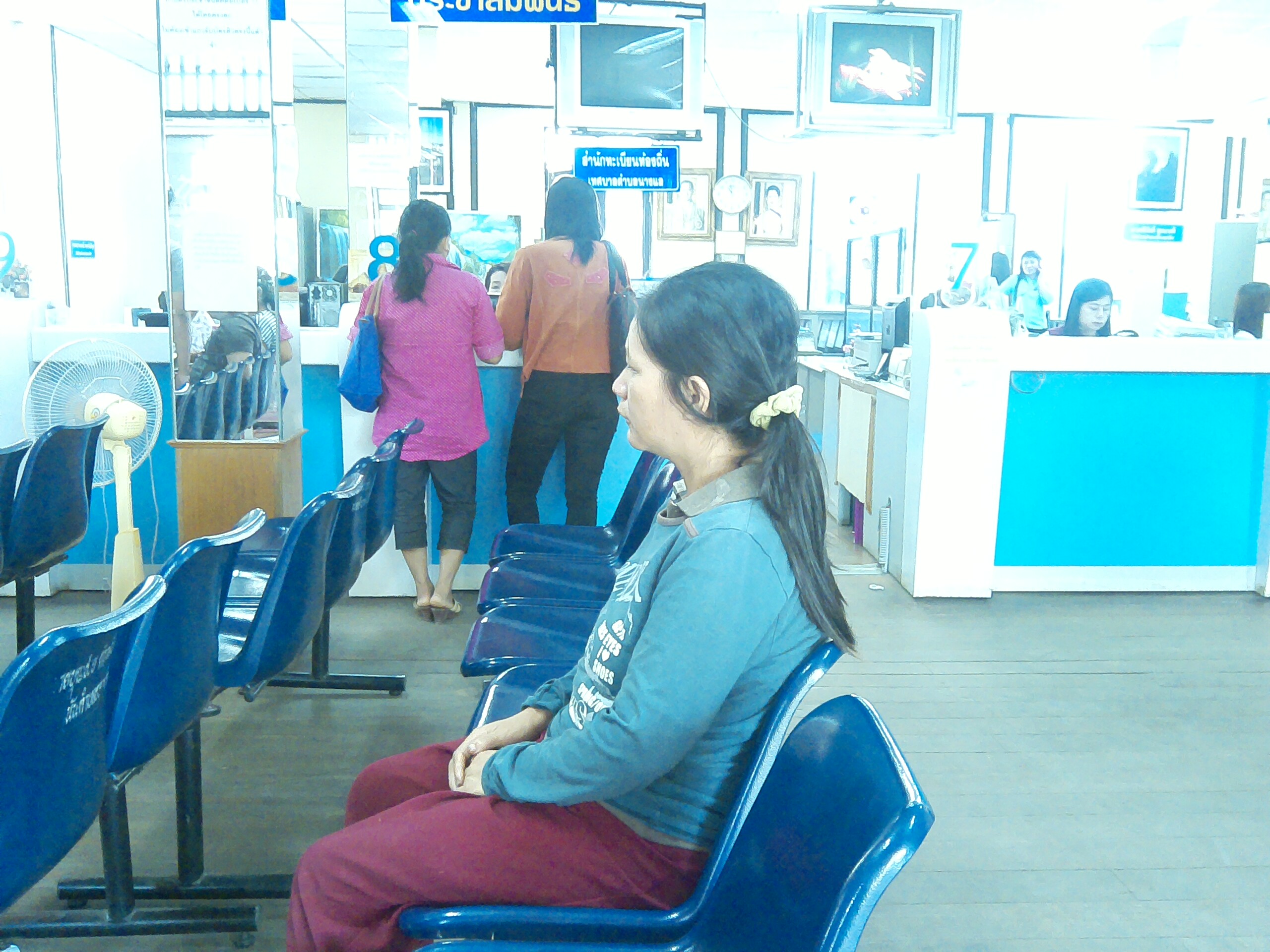 